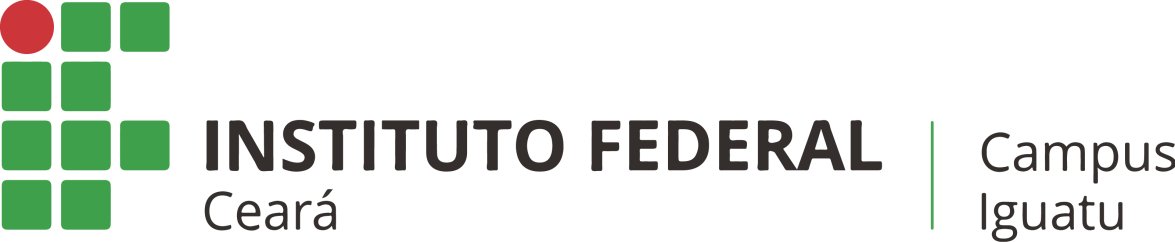 Encontro IFCE e Familias: Dialogando com as famílias dos estudantes ingressantes dos cursos integrados 2021.1DIA: 12 DE MAIO DE 2021HORÁRIO: DAS 18:30h ÀS 20hTRANSMISSÃO: GOOGLE MEET COM EXTENSÃO PARA O CANAL DO YOUTUBEOBS: O link do evento será enviado para os estudantes e o acesso dos familiares dar-se-á por meio do e-mail institucional dos estudantesObjetivo: Dialogar com as famílias dos estudantes dos cursos integrados - Semestre 2021.1, para socialização de informações relacionadas ao percurso acadêmico e rotina pedagógica.PROGRAMAÇÃO:Boas vindasPalavra do Diretor GeralApresentação dos servidores presentes no encontroRotina Pedagógica: Atividades Remotas – DIREN/DEPENPlano de retorno das atividades presenciais – CISSPEncerramento